WICKLOW COUNTY COUNCIL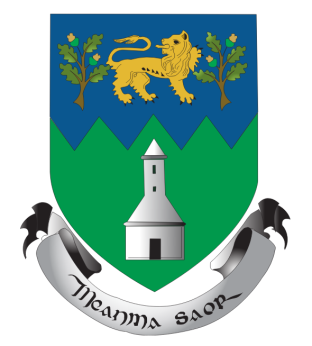 COMHAIRLE CHONTAE CHILL MHANTÁINMUNICIPAL DISTRICT OF GREYSTONESCEANTAR BARDASACH NA gCLOCHA LIATHA   Please forward Applications   & queries to the following   address only:            APPLICATION FOR AN ANNUAL PARKING PERMIT 	  	  Parking Section,                                         (CP01-001)      				Bray Municipal District,      Civic Centre, Main Street,  Bray, Co. Wicklow.  Tel: 01-2744900LIMITED NUMBER AVAILABLEPLEASE ANSWER ALL QUESTIONS AND SEE CONDITIONS ON PAGE 2 OF THIS FORMCompany Name & Registered Number (Block Capitals)____________________________Employee’s name (Block Capitals) ____________________________________________Company Telephone: ______________________Company Address (Block Capitals) ____________________________________________________________________________________________________________________Is the above address your normal place of work?  (Please circle)      YES           NOVehicle Make: ________________________    Model: ____________________________Vehicle Registration: ___________________    Engine Capacity (C.C.):  _______________I DECLARE THAT THE PARTICULARS IN THIS APPLICATION ARE TRUE.Company Authorised Signature: _____________________________  Date:  __________The fee for an Annual Parking Permit, which must accompany this application, is €500.00 per annum (€275 per 6 months and €150 per 3 months)The fee for Replacement Permit/Alterations/Change of Vehicle etc is €50.00. Please Note:  Annual Permits are for use in Car Parks OnlyCheques/Postal Orders etc., should be made payable to Wicklow County Council.  Please DO NOT forward cash by post.PTOCARD PAYMENT OPTIONSPlease debit my Card with the amount indicatedMaster Card  	                       Visa Credit 	                            Visa Debit  	Card A/c  No.Cardholder					Expiry	Signature							Date Phone Number    IMPORTANT CHECK LISTSupply to this office current documentary evidence of operation of company to support your application e.g. lease agreement, tax clearance certificate etc.Supply a photocopy of the current insurance certificate for the vehicle indicating your name, Company address and car registration.  If the car is registered in the name of a company you must supply a copy of the current insurance certificate for the vehicle AND  a letter from the company stating that you are employed by them, your address, the car registration and that you have habitual use of the vehicle, ANDSupply a photocopy of current driving licence, ANDSupply any other information requested by Wicklow County Council.Office Use Only:Company Documents supplied:Payment details:	CP01-001Permit number: